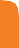 Accessible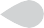 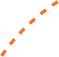 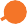 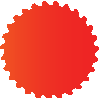 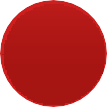 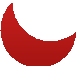 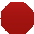 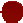 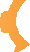 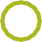 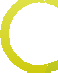 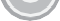 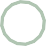 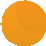 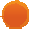 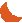 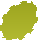 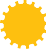 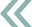 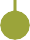 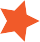 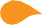 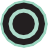 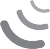 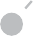 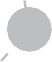 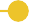 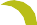 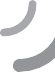 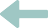 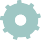 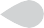 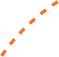 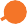 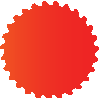 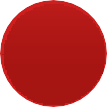 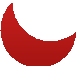 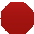 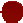 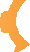 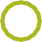 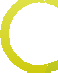 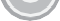 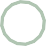 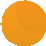 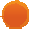 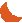 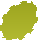 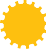 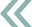 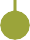 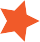 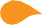 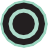 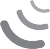 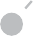 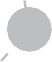 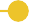 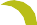 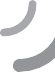 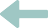 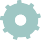 Learning Services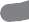 Reduced Course Load and Tuition Fee Policy for Students with Permanent Disabilities Accommodation GuideImportant InformationThe reduced course load accommodation refers to reducing the number of courses per semester. Reducing a course load does not mean fewer assignments for a particular course. Reduced Course Load as an AccommodationMany students with disabilities find it necessary to take fewer courses per semester as an accommodation. The benefits of a reduced course load include:A more manageable workloadMore time to access necessary supportsThe ability to opt in to full-time benefits while taking less than a full-time course load When the reduced course load accommodation is accessed, students must eventually take all courses in a program of study to graduate. Often, students who reduce their course load require an additional year or more to complete their program of study. OSAP and Course Load PercentageIf the student is accessing OSAP, and is concerned that the that the number of courses dropped will be below 40% of a full time course load, the student should see a Financial Assistance Advisor to determine course load percentage prior to dropping any course. Documentation RequirementsStudents accessing the reduced course load accommodation must provide Accessible Learning Services with documentation that recommends a reduced course load. The student’s Accessibility Counsellor will assist with determining the type of documentation required. How to Access the Reduced Course Load Accommodation Once it is determined that a reduced course load is needed, the procedure below should be followed:The student meets with an Accessibility Counsellor and requests the reduced course load accommodations.The Accessibility Counsellors reviews the student’s documentation to ensure that the reduced course load accommodation is supported. If additional documentation is required, the Accessibility Counsellor will guide the student on how to obtain the required documentation. The Accessibility Counsellor adds the reduced course load accommodation to the Student’s Confidential Academic Accommodation Plan (CAAP). The student and Accessibility Counsellor determine the desired number of courses to drop per semester. The student contacts the coordinator of the program in which the student is enrolled to request a list of courses that can safely be dropped. Based on the coordinator’s recommendation, the student drops courses through their MyMohawk Registration Menu. Prior to each semester, the student will need to contact the coordinator of the program in which the student is enrolled to determine a list of courses that can be dropped for the currently registered semester. When selecting courses, it is recommended that a student initially choose a full block of courses and drop courses when notified by their coordinator as to which courses can be dropped. How to Access the Tuition Fee PolicyStudents who require a reduced course load as an accommodation for a permanent disability may be eligible for reduced tuition fees for the final courses needed to complete program. What students need to know about the Tuition Fee Policy:To be eligible, a student must have a permanent disability and provide Accessible Learning Services with documentation that supports the need for a reduced course load as an accommodation. Documentation must have a specific statement that indicates the need for a reduced course load. The student’s Accessibility Counsellor will guide the student on documentation requirements for the Tuition Fee Policy. The student is required to pay the same amount of tuition for a program as other students completing the same program in the typical duration of the program of study. The student will be notified through MyMohawk email when eligible for the Tuition Fee Policy. Once eligible, the student is required to pay full fees for courses upon registration. An adjustment will be applied to the student’s account at least 3 weeks after the start of the semester. If a refund is applicable, a cheque will be issued and will either be mailed to the student’s address, or sent to the National Student Loans Services Centre (NSLSC) to reduce the student’s OSAP loan. The Tuition Fee Policy does not include Ancillary Fees. The Tuition Fee Policy agreement covers the program in which the student is registered. Typically, this is the program listed on the Tuition Fee Policy Agreement form. If the student changes programs, a new agreement form must be completed, and the student’s eligibility will be re-evaluated from the start of the new program. The Tuition Fee Policy does not cover courses that are withdrawn from or failed. Students are required to drop course(s) during the drop/add period, which is the first 10 days of the semester. Students should refer to the Important Academic Dates Calendar in MyMohawk for more information on drop/add dates for each semester. Completing Dropped Courses during your Program of StudyIf a student takes courses previously dropped during the year over the summer, or through Continuing Education (i.e. online, evenings or weekends), the student is required to pay for those courses separately. BUT, once the student has paid enough tuition fees to equal the amount of tuition that would normally be charged for their FULL program, the student will be eligible for the Tuition Fee Policy for any courses still needed to complete a program. If a student is considered part-time, the tuition amount and ancillary fees will be adjusted accordingly. This may result in the student taking longer to each the threshold of full tuition. The Tuition Fee Policy and Course Load Percentages The Ontario Student Assistance Program (OSAP) and the Ministry of Advanced Education and Skills Development (MAESD) have different definitions of full-time and part-time student status. For OSAP, a student with a permanent disability is considered full-time for the purposes of receiving funding through OSAP if the student is taking no less than 40% of a full time course load. Mohawk College uses the MAESD definition and considers a student full-time if the student is taking 66% of higher of a course load, and part-time if the student is taking below 66% of a full-time course load. Course load percentages are calculated based on the number of course hours a student is taking rather than the number of courses in a semester. Students who are accessing a reduced course load may be considered a full-time student for OSAP purposes, but part-time under College’s definition. Opting into Full-Time BenefitsA student accessing a reduced course load who is considered part-time using the College definition can opt in to full time benefits so that the costs of these benefits are part of the student’s tuition. Full-time benefits include access to the David Braley Athletic and Recreation Centre, Student Health Insurance, and HSR Bus Pass. NOTE: a student must opt in to ALL full time benefits and cannot chose individual benefits. Instructions and timeline to out of the health insurance are located on the MSA website. The students Accessibility Counsellor will discuss the need to opt-in to benefits. Support for the Tuition Fee PolicyStudents who have questions about the Reduced Course Load accommodation and the Tuition Fee Policy can contact their Accessibility Counsellor. For questions about the Tuition Fee Policy and OSAP, the student can contact a Financial Assistance Advisor.  If you are not sure who to contact you are encouraged to contact Accessible Learning Services if you have any questions about this guide. You can email als@mohawkcollege.ca or phone 905-575-2211. 